              NOW OPEN!  October 2, 2018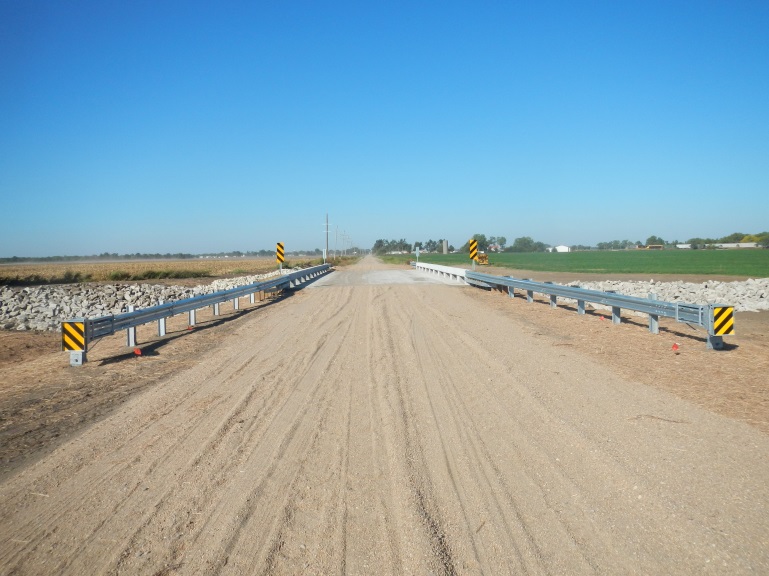 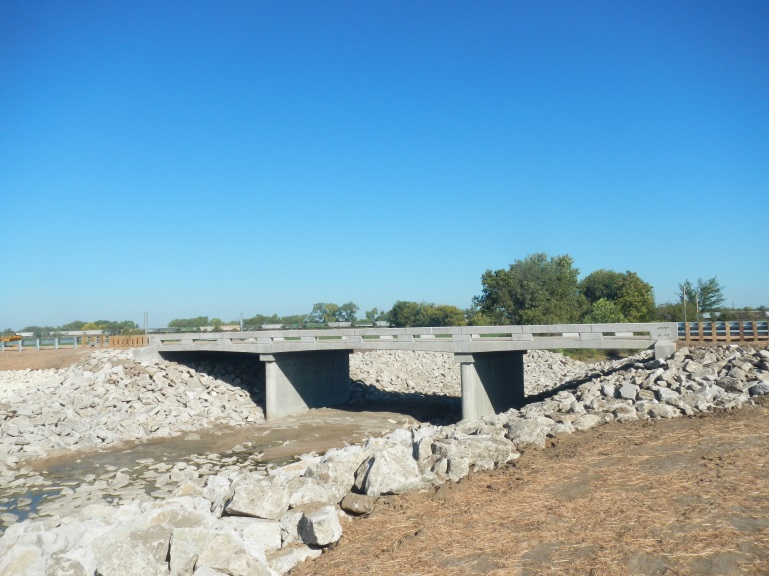 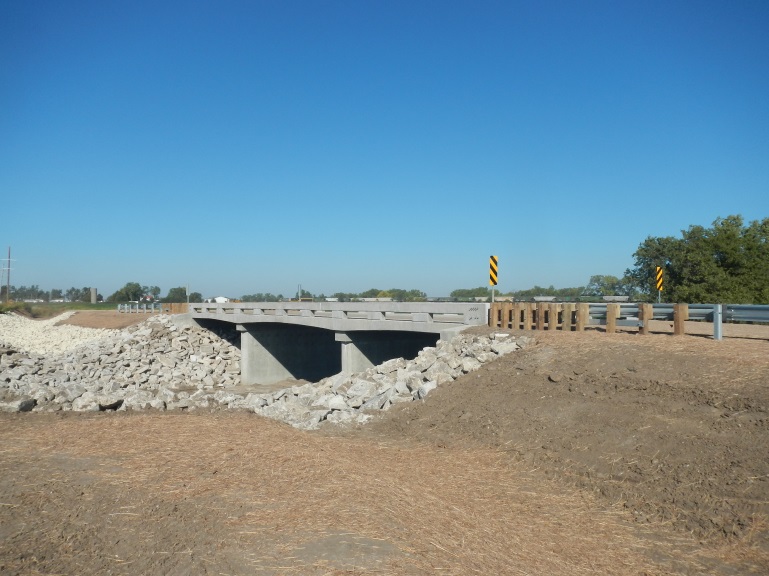 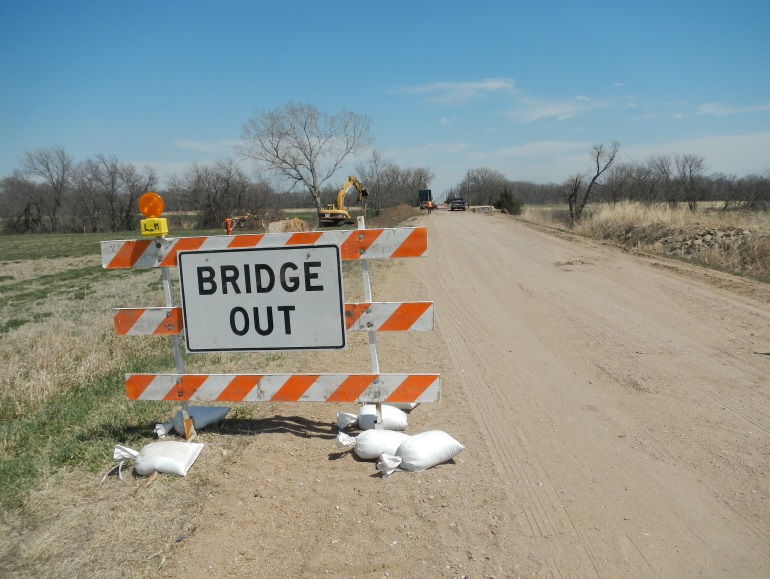 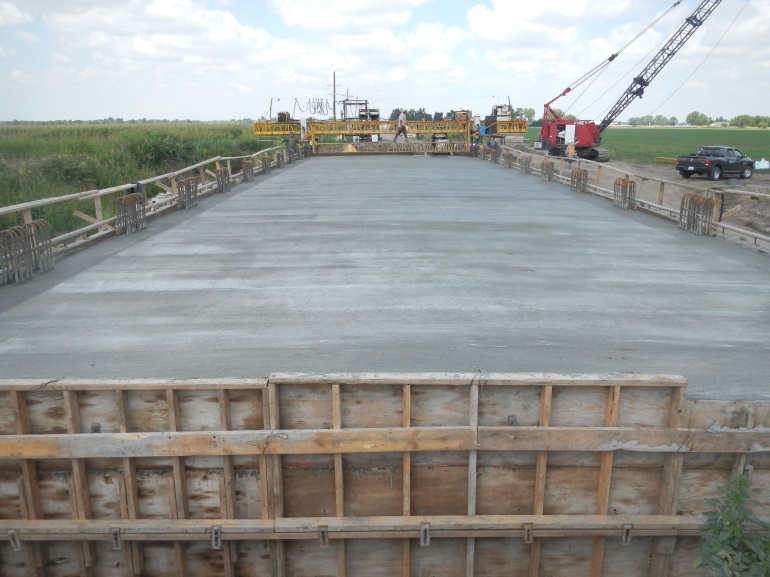 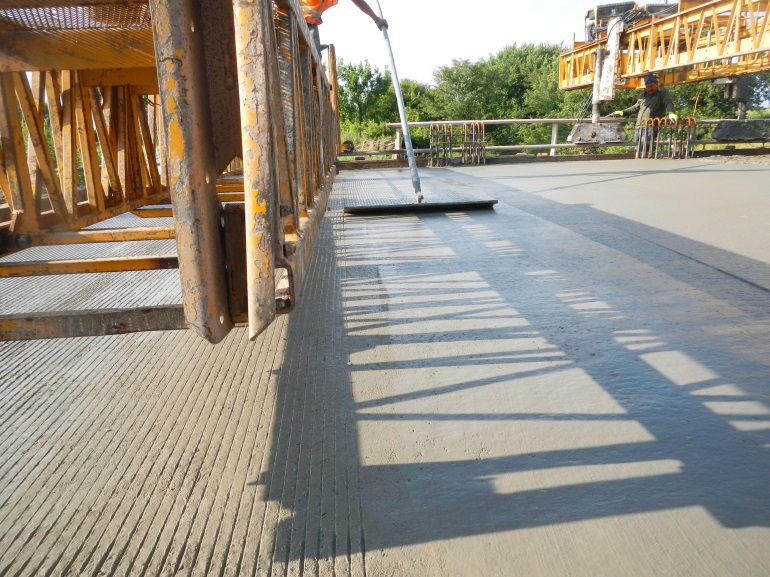 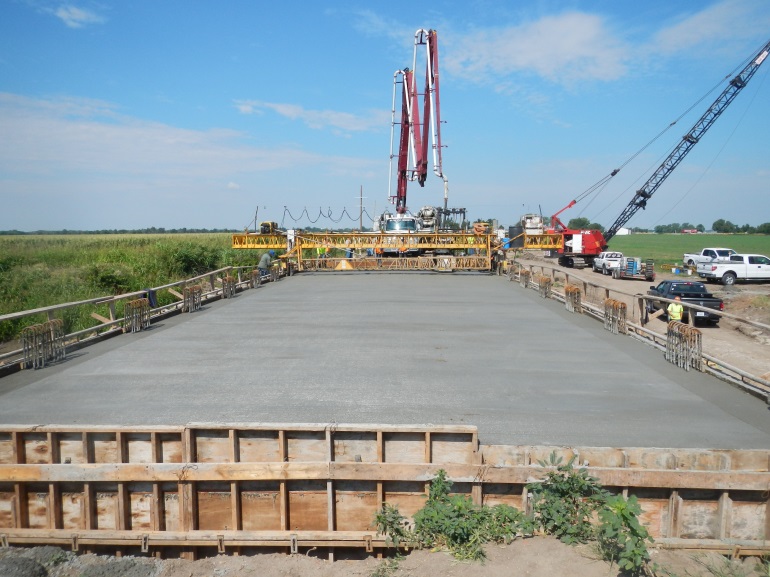 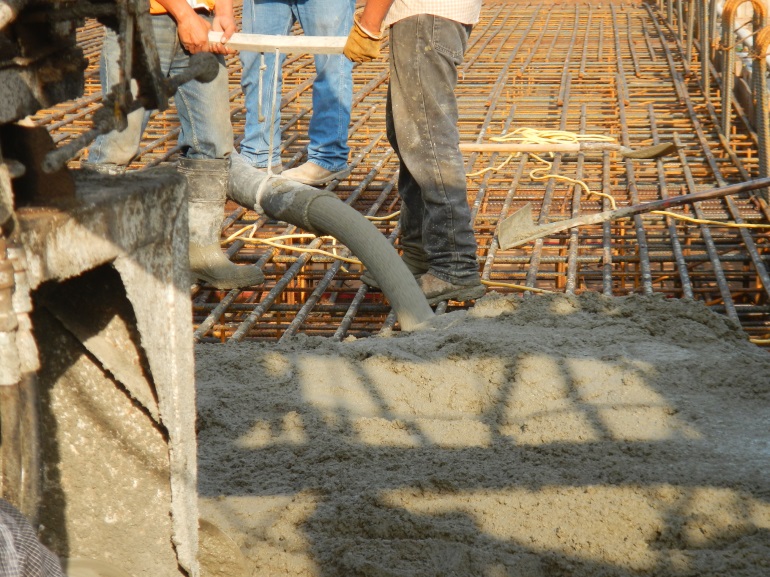 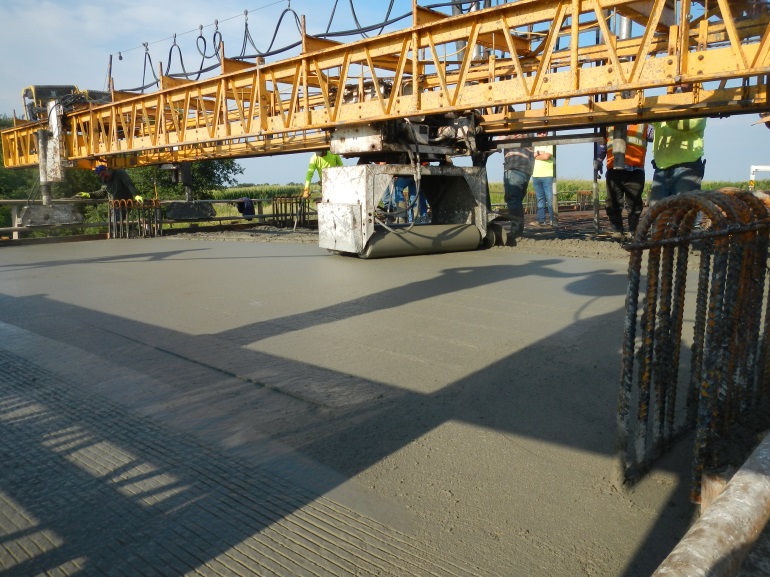 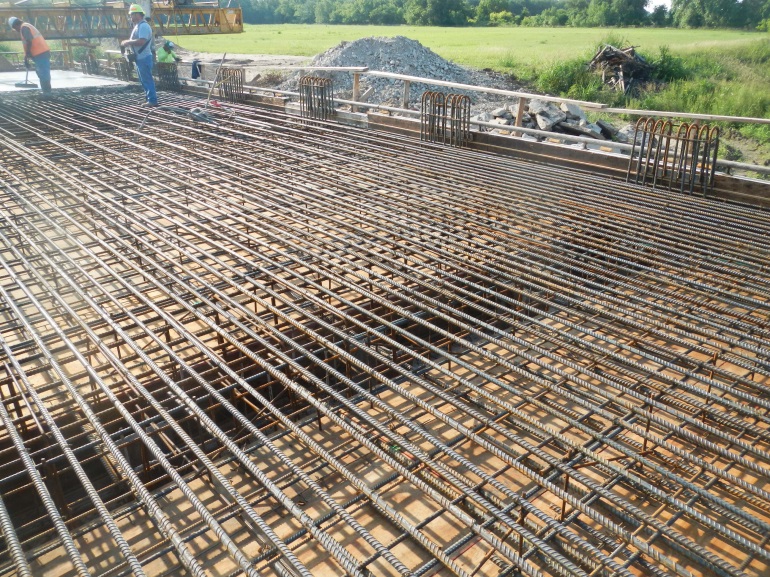 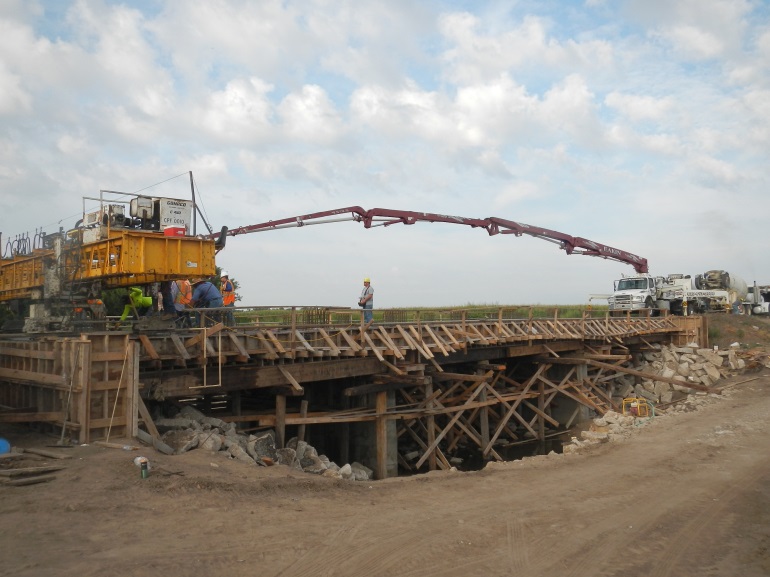 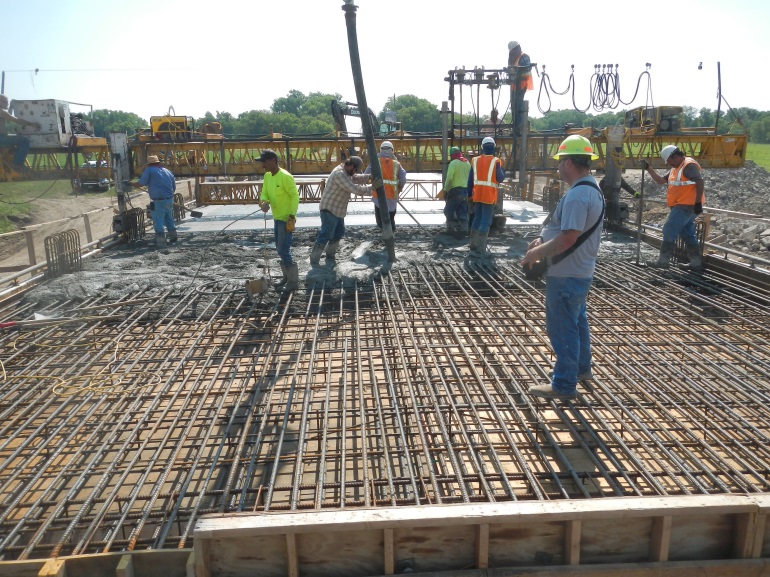 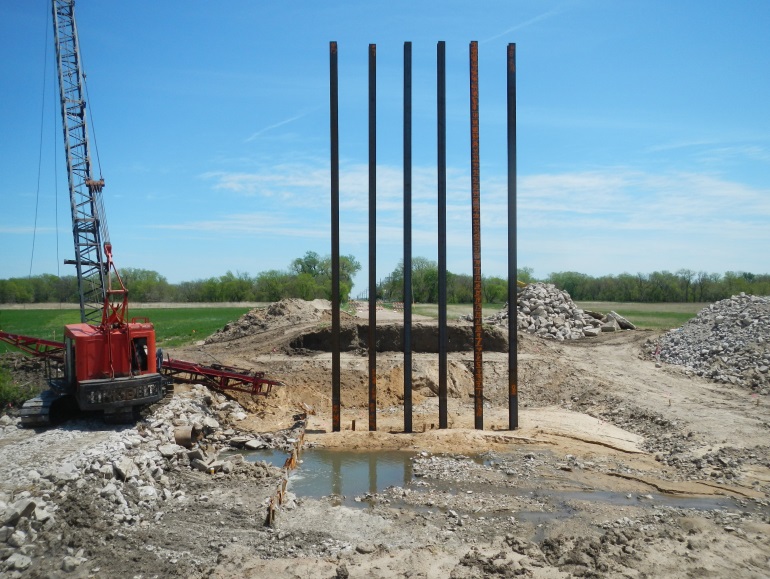 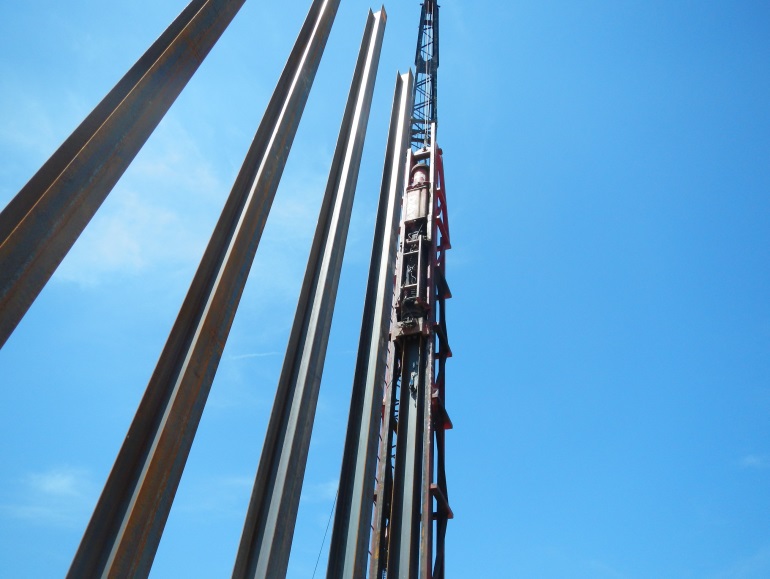 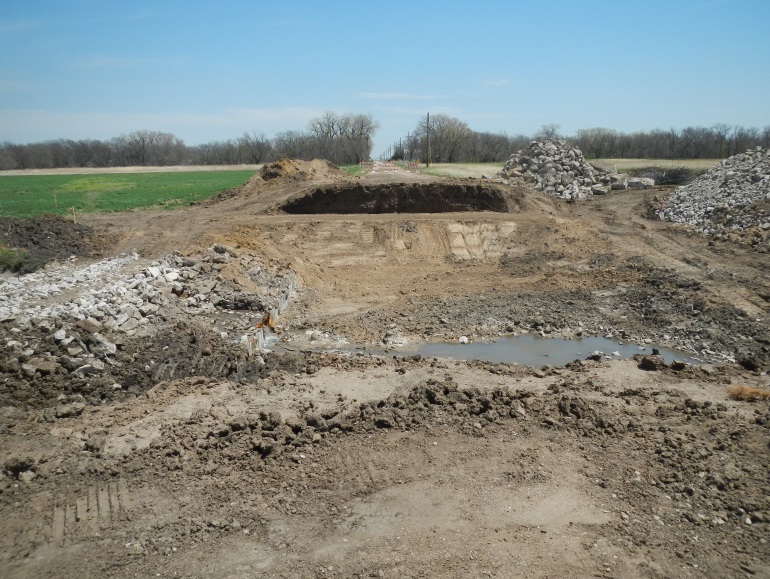 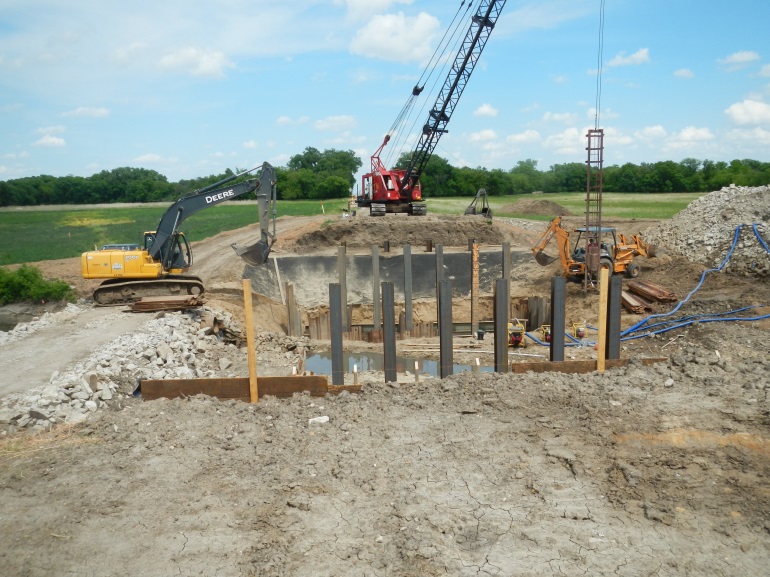 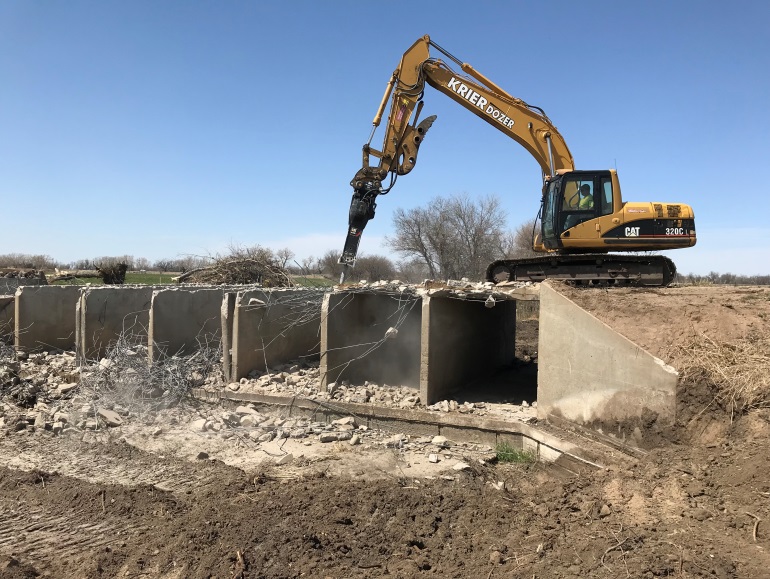 